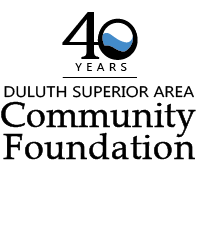 Duluth Public SchoolsEndowment FundGrants for ISD #709 EducatorsHistory and Overview: Established in 1984 to gain greater visibility and support for Duluth Public Schools Supporting innovative and creative educational projectsGrants range from $500 to $5,000Awarded over $400,000 to more than 335 teachers, principals and specialistsAdministered and invested independently through the Community FoundationFund assets have grown to over a half million dollars through generous gifts from businesses, individuals, and foundations in our areaMission Statement: The purpose of the fund is to represent a community-based effort to provide supplemental funding to enrich the academic, cultural, athletic, and overall experience of students and staff, and to encourage and reward creativity and innovation in the pursuit of excellence in education in the Duluth Public Schools.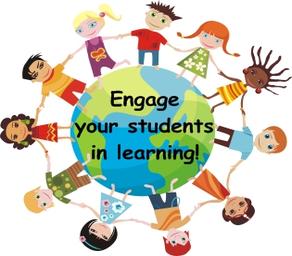 The following are representative, but not exclusive examples of projects: High school solar car challengeMiddle school Chromebook readiness project for special needs studentsElementary project to publish books to help children readView recently awarded grants: https://sites.google.com/site/duluthpublicschoolsfund/grant-recipientsApply for a GrantApplications will be available on the Online Grant Portalbeginning January 2, 2024Application Deadline5:00 p.m. on March 1This year, a $500 to $5,000 grant may be awarded to buildings for endeavors that seek to meet the needs of this student population in the area of mental health. Special priority is given to projects that show creativity and innovation  Low priority requests or no priority requests include equipment costs, salaries, stipends, student fees, ongoing operating support, transportation costs or programs conducted by outside organizationsProjects to be carried out between May 2024 to May 2025Awards will be announced in May FOR MORE INFORMATION OR ASSISTANCECommunity Impact TeamDuluth Superior Area Community Foundation grantsinfo@dsacommunityfoundation.com218-520-1122Your Help Is NeededSupport for the FutureTeachers Helping Teachers Helping KidsPlease help us continue the tradition of rewarding creativity and innovation in the pursuit of excellence in the Duluth Public Schools.Consider using payroll deduction to support the Duluth Public Schools Endowment Fund.Consider a gift to the Duluth Public Schools Endowment Fund in honor or memory of a teacher, a friend or family member.Consider including the Duluth Public Schools Endowment Fund in your estate plans.Gifts are tax deductible to the extent provided by law.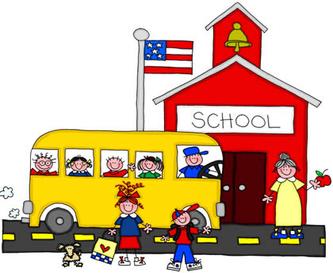 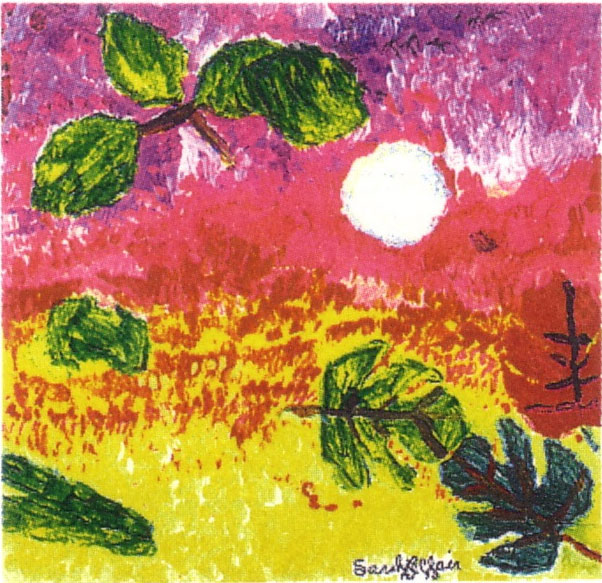 	Duluth	Public	Schools	Endowment	Fund	of the